ÖZALTIN OTEL İŞLETMELERİ A.Ş.ФОРМА ПОДАЧИ ЗАПРОСА ВЛАДЕЛЬЦА ПЕРСОНАЛЬНЫХ ДАННЫХСпособ подачи запросаНа основании прав, перечисленных в Законе о защите персональных данных № 6698 (пункт 11) («Закон»), Вы можете направить свой запрос в адрес нашей Компании, воспользовавшись одним из нижеперечисленных способов, вместе с настоящей формой, в порядке, установленном положениями 13 статьи Закона и 5 пункта Уведомления о принципах и процедурах подачи запроса лицу, ответственному за обработку персональных данных.Персональные и контактные данныеПожалуйста, заполните поля ниже для того, чтобы мы смогли связаться с Вами и подтвердить Вашу личность.Взаимоотношения с нашей компаниейТема запросаВыберите, пожалуйста, способ ответа на Ваш запросОтвет прошу направить на мой почтовый адрес, указанный в разделе 2. Ответ прошу направить на мой адрес электронной почты, указанный в разделе 2. Ответ прошу направить по факсу, номер которого указанный в разделе 2. Настоящим, прошу рассмотреть вышеуказанный запрос, направленный мною на адрес вашей Компании, в соответствии с положениями статьи 13 Закона, и предоставить мне требуемые сведения.Настоящим заявляю и подтверждаю, что информация и документы, представленные мною в настоящем запросе, являются достоверными и актуальными, а также подтверждаю, что я осведомлен / осведомлена о том, что Компания вправе запросить дополнительные данные для обработки моей заявки, и, о том, что я буду обязан / обязана, в случае необходимости в связи с рассмотрением запроса, внести плату, размер которой определяется Комитетом по защите персональных данных.Лицо, подавшее запрос (Владелец данных) Имя, Фамилия 		: Дата заявки		 	: Подпись			: СПОСОБ ПОДАЧИ ЗАЯВКИАДРЕС, НА КОТОРЫЙ БУДЕТ НАПРАВЛЕНА ЗАЯВКАИНФОРМАЦИЯ, КОТОРАЯ ДОЛЖНА БЫТЬ УКАЗАНА В ЗАЯВКЕЗаявка в письменной формеЛично подписанная заявка или заявка, оформленная через нотариусаBelek Turizm Cad.No:12A/A Serik Antalya / TürkiyeНа конверте/уведомлении должно быть написано:«Запрос информации  в соответствии с  Законом о защите персональных данных».С зарегистрированного адреса электронной почты (ЗЭП)С адреса зарегистрированной электронной почты (ЗЭП)ozaltinotel@hs02.kep.trВ поле «Тема» электронного письма должно быть указано:«Запрос информации  в соответствии с  Законом о защите персональных данных».Заявка с адреса электронной почты, зарегистрированного в нашей системеПосредством направления письма с Вашего адреса электронной почты, зарегистрированного в системе нашей Компанииinfo@gloria.com.trВ поле «Тема» электронного письма должно быть указано:«Запрос информации  в соответствии с  Законом о защите персональных данных».Заявка с адреса электронной почты, не зарегистрированного в нашей системеПосредством направления письма, подписанного мобильной/электронной подписью,  с Вашего адреса электронной почты, не зарегистрированного в системе нашей Компанииinfo@gloria.com.trВ поле «Тема» электронного письма должно быть указано:«Запрос информации  в соответствии с  Законом о защите персональных данных».Заявка через ПриложениеИмя-Фамилия:Идентификационный № гражданина Турции / для граждан других государств: номер паспорта или индивидуальный идентификационный номер :Адрес проживания / места работы для уведомлений:Мобильный телефон:Телефон:Факс:Адрес электронной почты:Взаимоотношения с нашей компанией:Клиент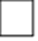 Сотрудник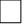 Взаимоотношения с нашей компанией:Бывший сотрудникПрочее(Укажите)Просим Вас четко изложить суть своего запроса, касающегося Ваших персональных данных. Все сведения и документы, имеющие отношение к сути запроса, обязательно должны прилагаться к данному запросу.